 KENYATAAN TAWARANTawaran adalah dipelawa kepada Kontraktor-kontraktor bumiputera tempatan yang berdaftar dengan PUKONSA dan CIDB di daerah berkenaan atau daerah yang berhampiran di dalam bidang yang berkaitan dan masih sah pada masa ini untuk menyertai tawaran seperti berikut:-Tempat Memasukkan Sebut harga:	Peti Tawaran,  KO-NELAYAN, Aras 4, Blok A, Wisma Pertanian Sabah, Jalan Tasik Luyang (Off Jalan Maktab Gaya), Kota Kinabalu.  Tarikh Tutup Tawaran:	05 Oktober 2022 (Hari Rabu),  Jam 10:00 PagiBorang sebut harga hanya akan dikeluarkan kepada wakil-wakil syarikat yang sah sahaja.  Wakil-wakil syarikat hendaklah membawa Sijil ASAL PUKONSA dan surat rasmi sebagai wakil syarikat semasa pembelian dokumen berkenaan.   Jawatankuasa Sebut harga tidak terikat menerima sebut harga yang terendah atau mana-mana sebut harga atau memberi apa-apa sebab di atas penolakan sesuatu sebut harga.   Keputusan Jawatankuasa Sebut harga adalah muktamad.Dokumen yang dihantar selepas masa yang ditetapkan tidak akan dilayan.  PENGURUS BESAR  KO-NELAYAN#patuhi SOP	              #pakai pelitup mulut	            #lindungi Kita		      #kita jaga kita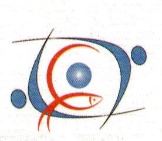 KORPORASI KEMAJUAN PERIKANAN DAN NELAYAN SABAH(KO-NELAYAN)Bil.No. Sebut hargaTajuk ProjekKod BidangHarga DokumenTarikh Dan TempaT Jual Dokumen Sebut Harga1KONEL(HQ)(S)300-0/2 NO.22/2022PROGRAM BPAPN KO-NELAYAN: CADANGAN MEMBINA PONDOK NELAYAN DAN JETI DI KG. SABOK, KINARUT.Kelas ‘F’Kepala 1, Sub-kepala 1 dan CIDB G1RM25.0027 September 2022 Hingga04 Oktober 2022Tempat:Ibu Pejabat KO-NELAYAN, Kota Kinabalu.Tel: 088-294301/3032KONEL(HQ)(S)300-0/2 NO.23/2022PROGRAM BPAPN KO-NELAYAN: CADANGAN MEMBAIKPULIH PONDOK NELAYAN, TANGGA SIMEN DAN MENAIKTARAF PELANTAR DI KG. SIMPANG 3, MEROTAI, TAWAU.Kelas ‘F’Kepala 1, Sub-kepala 1 dan CIDB G1RM25.0027 September 2022 Hingga04 Oktober 2022Tempat:Ibu Pejabat KO-NELAYAN, Kota Kinabalu.Tel: 088-294301/3033KONEL(HQ)(S)300-0/2 NO.24/2022PROGRAM BPAPN KO-NELAYAN: CADANGAN KERJA MEMBAIKPULIH PONDOK NELAYAN DAN MENAIKTARAF JETI DI KG. KG. MESEJ, PANGI, KUNAK.Kelas ‘F’Kepala 1, Sub-kepala 1 dan CIDB G1RM25.0027 September 2022 Hingga04 Oktober 2022Tempat:Ibu Pejabat KO-NELAYAN, Kota Kinabalu.Tel: 088-294301/3034KONEL(HQ)(S)300-0/2 NO.25/2022CADANGAN PEMBINAAN KAUNTER PENDAFTARAN PEMANCING TERAPUNG DI TRAYONG FISHING ECO POINT KO-NELAYAN, TUARAN.Kelas ‘E’Kepala 1, Sub-kepala 1 dan CIDB G2RM50.0027 September 2022 Hingga04 Oktober 2022Tempat:Ibu Pejabat KO-NELAYAN, Kota Kinabalu.Tel: 088-294301/3035KONEL(HQ)(S)300-0/2 NO.26/2022PROGRAM TEKVES: CADANGAN KERJA MEMBINA BARU BENGKEL BOT NELAYAN DI KG. PENSURUN, TUARAN.Kelas ‘F’Kepala 1, Sub-kepala 1 dan CIDB G1RM25.0027 September 2022 Hingga04 Oktober 2022Tempat:Ibu Pejabat KO-NELAYAN, Kota Kinabalu.Tel: 088-294301/3036KONEL(HQ)(S)300-0/2 NO.27/2022PROGRAM TEKVES: CADANGAN KERJA MEMBINA BARU BENGKEL BOT NELAYAN DI KG. SILAT, BONGAWAN.Kelas ‘F’Kepala 1, Sub-kepala 1 dan CIDB G1RM25.0027 September 2022 Hingga04 Oktober 2022Tempat:Ibu Pejabat KO-NELAYAN, Kota Kinabalu.Tel: 088-294301/3037KONEL(HQ)(S)300-0/2 NO.28/2022PROGRAM TEKVES: CADANGAN KERJA MEMBINA BARU BENGKEL BOT NELAYAN DI KG. KULAMBAI, KOTA BELUD.Kelas ‘F’Kepala 1, Sub-kepala 1 dan CIDB G1RM25.0027 September 2022 Hingga04 Oktober 2022Tempat:Ibu Pejabat KO-NELAYAN, Kota Kinabalu.Tel: 088-294301/303